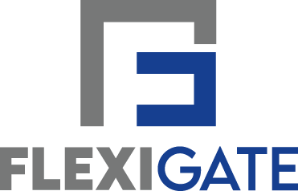 Čestné prohlášení Vzájemné akceptace poskytovatelů SVR na platformě FLEXIGATENázev společnosti:Název společnosti:IČO společnosti:IČO společnosti:Trh*:Trh*: CZ SKČestné prohlášeni Vzájemné akceptace poskytovatelů SVR na platformě FLEXIGATE se uplatňuje na základě uzavřené SMLOUVY O POUŽÍVÁNÍ PLATFORMY FLEXIGATE a ve smyslu VŠEOBECNÝCH OBCHODNÍCH PODMÍNEK ELEKTRONICKÉ PLATFORMY FLEXIGATE, jejichž obsah je výše uvedené společnosti znám.Čestné prohlášeni Vzájemné akceptace poskytovatelů SVR na platformě FLEXIGATE se uplatňuje na základě uzavřené SMLOUVY O POUŽÍVÁNÍ PLATFORMY FLEXIGATE a ve smyslu VŠEOBECNÝCH OBCHODNÍCH PODMÍNEK ELEKTRONICKÉ PLATFORMY FLEXIGATE, jejichž obsah je výše uvedené společnosti znám.Čestné prohlášeni Vzájemné akceptace poskytovatelů SVR na platformě FLEXIGATE se uplatňuje na základě uzavřené SMLOUVY O POUŽÍVÁNÍ PLATFORMY FLEXIGATE a ve smyslu VŠEOBECNÝCH OBCHODNÍCH PODMÍNEK ELEKTRONICKÉ PLATFORMY FLEXIGATE, jejichž obsah je výše uvedené společnosti znám.Čestné prohlášeni Vzájemné akceptace poskytovatelů SVR na platformě FLEXIGATE se uplatňuje na základě uzavřené SMLOUVY O POUŽÍVÁNÍ PLATFORMY FLEXIGATE a ve smyslu VŠEOBECNÝCH OBCHODNÍCH PODMÍNEK ELEKTRONICKÉ PLATFORMY FLEXIGATE, jejichž obsah je výše uvedené společnosti znám.Čestné prohlášeni Vzájemné akceptace poskytovatelů SVR na platformě FLEXIGATE se uplatňuje na základě uzavřené SMLOUVY O POUŽÍVÁNÍ PLATFORMY FLEXIGATE a ve smyslu VŠEOBECNÝCH OBCHODNÍCH PODMÍNEK ELEKTRONICKÉ PLATFORMY FLEXIGATE, jejichž obsah je výše uvedené společnosti znám.Čestné prohlášeni Vzájemné akceptace poskytovatelů SVR na platformě FLEXIGATE se uplatňuje na základě uzavřené SMLOUVY O POUŽÍVÁNÍ PLATFORMY FLEXIGATE a ve smyslu VŠEOBECNÝCH OBCHODNÍCH PODMÍNEK ELEKTRONICKÉ PLATFORMY FLEXIGATE, jejichž obsah je výše uvedené společnosti znám.Čestné prohlášeni Vzájemné akceptace poskytovatelů SVR na platformě FLEXIGATE se uplatňuje na základě uzavřené SMLOUVY O POUŽÍVÁNÍ PLATFORMY FLEXIGATE a ve smyslu VŠEOBECNÝCH OBCHODNÍCH PODMÍNEK ELEKTRONICKÉ PLATFORMY FLEXIGATE, jejichž obsah je výše uvedené společnosti znám.Předkladatel tohoto Čestného prohlášení Vzájemné akceptace poskytovatelů SVR na platformě FLEXIGATE ve smyslu bodu 2.5 VŠEOBECNÝCH OBCHODNÍCH PODMÍNEK ELEKTRONICKÉ PLATFORMY FLEXIGATE prohlašuje, že níže uvedené společnosti akceptuje jako potenciální smluvní strany pro převod kontraktů SVR, a že má s těmito společnostmi uzavřenou RÁMCOVOU SMLOUVU O PODMÍNKÁCH PŘEVODU KONTRAKTŮ A FINANČNÍM VYSPOŘÁDÁNÍ, případně jiný typ vzájemné dohody finančního vypořádání kontraktů SVR.Předkladatel tohoto Čestného prohlášení Vzájemné akceptace poskytovatelů SVR na platformě FLEXIGATE ve smyslu bodu 2.5 VŠEOBECNÝCH OBCHODNÍCH PODMÍNEK ELEKTRONICKÉ PLATFORMY FLEXIGATE prohlašuje, že níže uvedené společnosti akceptuje jako potenciální smluvní strany pro převod kontraktů SVR, a že má s těmito společnostmi uzavřenou RÁMCOVOU SMLOUVU O PODMÍNKÁCH PŘEVODU KONTRAKTŮ A FINANČNÍM VYSPOŘÁDÁNÍ, případně jiný typ vzájemné dohody finančního vypořádání kontraktů SVR.Předkladatel tohoto Čestného prohlášení Vzájemné akceptace poskytovatelů SVR na platformě FLEXIGATE ve smyslu bodu 2.5 VŠEOBECNÝCH OBCHODNÍCH PODMÍNEK ELEKTRONICKÉ PLATFORMY FLEXIGATE prohlašuje, že níže uvedené společnosti akceptuje jako potenciální smluvní strany pro převod kontraktů SVR, a že má s těmito společnostmi uzavřenou RÁMCOVOU SMLOUVU O PODMÍNKÁCH PŘEVODU KONTRAKTŮ A FINANČNÍM VYSPOŘÁDÁNÍ, případně jiný typ vzájemné dohody finančního vypořádání kontraktů SVR.Předkladatel tohoto Čestného prohlášení Vzájemné akceptace poskytovatelů SVR na platformě FLEXIGATE ve smyslu bodu 2.5 VŠEOBECNÝCH OBCHODNÍCH PODMÍNEK ELEKTRONICKÉ PLATFORMY FLEXIGATE prohlašuje, že níže uvedené společnosti akceptuje jako potenciální smluvní strany pro převod kontraktů SVR, a že má s těmito společnostmi uzavřenou RÁMCOVOU SMLOUVU O PODMÍNKÁCH PŘEVODU KONTRAKTŮ A FINANČNÍM VYSPOŘÁDÁNÍ, případně jiný typ vzájemné dohody finančního vypořádání kontraktů SVR.Předkladatel tohoto Čestného prohlášení Vzájemné akceptace poskytovatelů SVR na platformě FLEXIGATE ve smyslu bodu 2.5 VŠEOBECNÝCH OBCHODNÍCH PODMÍNEK ELEKTRONICKÉ PLATFORMY FLEXIGATE prohlašuje, že níže uvedené společnosti akceptuje jako potenciální smluvní strany pro převod kontraktů SVR, a že má s těmito společnostmi uzavřenou RÁMCOVOU SMLOUVU O PODMÍNKÁCH PŘEVODU KONTRAKTŮ A FINANČNÍM VYSPOŘÁDÁNÍ, případně jiný typ vzájemné dohody finančního vypořádání kontraktů SVR.Předkladatel tohoto Čestného prohlášení Vzájemné akceptace poskytovatelů SVR na platformě FLEXIGATE ve smyslu bodu 2.5 VŠEOBECNÝCH OBCHODNÍCH PODMÍNEK ELEKTRONICKÉ PLATFORMY FLEXIGATE prohlašuje, že níže uvedené společnosti akceptuje jako potenciální smluvní strany pro převod kontraktů SVR, a že má s těmito společnostmi uzavřenou RÁMCOVOU SMLOUVU O PODMÍNKÁCH PŘEVODU KONTRAKTŮ A FINANČNÍM VYSPOŘÁDÁNÍ, případně jiný typ vzájemné dohody finančního vypořádání kontraktů SVR.Předkladatel tohoto Čestného prohlášení Vzájemné akceptace poskytovatelů SVR na platformě FLEXIGATE ve smyslu bodu 2.5 VŠEOBECNÝCH OBCHODNÍCH PODMÍNEK ELEKTRONICKÉ PLATFORMY FLEXIGATE prohlašuje, že níže uvedené společnosti akceptuje jako potenciální smluvní strany pro převod kontraktů SVR, a že má s těmito společnostmi uzavřenou RÁMCOVOU SMLOUVU O PODMÍNKÁCH PŘEVODU KONTRAKTŮ A FINANČNÍM VYSPOŘÁDÁNÍ, případně jiný typ vzájemné dohody finančního vypořádání kontraktů SVR.P.č.Název společnosti pro doplnění Vzájemné akceptaceNázev společnosti pro doplnění Vzájemné akceptaceNázev společnosti pro doplnění Vzájemné akceptaceIČO společnostiIČO společnostiDoplnit k datumu1.2.3.4.5.6.7.8.9.10.11.12.13.14.15.16.17.Předkladatel tohoto Čestného prohlášení Vzájemné akceptace poskytovatelů SVR na platformě FLEXIGATE ve smyslu bodu 2.5 VŠEOBECNÝCH OBCHODNÍCH PODMÍNEK ELEKTRONICKÉ PLATFORMY FLEXIGATE ruší k uvedenému datu níže uvedeným společnostem Vzájemnou akceptaci pro převody kontraktů SVR.Předkladatel tohoto Čestného prohlášení Vzájemné akceptace poskytovatelů SVR na platformě FLEXIGATE ve smyslu bodu 2.5 VŠEOBECNÝCH OBCHODNÍCH PODMÍNEK ELEKTRONICKÉ PLATFORMY FLEXIGATE ruší k uvedenému datu níže uvedeným společnostem Vzájemnou akceptaci pro převody kontraktů SVR.Předkladatel tohoto Čestného prohlášení Vzájemné akceptace poskytovatelů SVR na platformě FLEXIGATE ve smyslu bodu 2.5 VŠEOBECNÝCH OBCHODNÍCH PODMÍNEK ELEKTRONICKÉ PLATFORMY FLEXIGATE ruší k uvedenému datu níže uvedeným společnostem Vzájemnou akceptaci pro převody kontraktů SVR.Předkladatel tohoto Čestného prohlášení Vzájemné akceptace poskytovatelů SVR na platformě FLEXIGATE ve smyslu bodu 2.5 VŠEOBECNÝCH OBCHODNÍCH PODMÍNEK ELEKTRONICKÉ PLATFORMY FLEXIGATE ruší k uvedenému datu níže uvedeným společnostem Vzájemnou akceptaci pro převody kontraktů SVR.Předkladatel tohoto Čestného prohlášení Vzájemné akceptace poskytovatelů SVR na platformě FLEXIGATE ve smyslu bodu 2.5 VŠEOBECNÝCH OBCHODNÍCH PODMÍNEK ELEKTRONICKÉ PLATFORMY FLEXIGATE ruší k uvedenému datu níže uvedeným společnostem Vzájemnou akceptaci pro převody kontraktů SVR.Předkladatel tohoto Čestného prohlášení Vzájemné akceptace poskytovatelů SVR na platformě FLEXIGATE ve smyslu bodu 2.5 VŠEOBECNÝCH OBCHODNÍCH PODMÍNEK ELEKTRONICKÉ PLATFORMY FLEXIGATE ruší k uvedenému datu níže uvedeným společnostem Vzájemnou akceptaci pro převody kontraktů SVR.P.č.Název společnosti pro vyřazení ze Vzájemné akceptaceNázev společnosti pro vyřazení ze Vzájemné akceptaceNázev společnosti pro vyřazení ze Vzájemné akceptaceIČO společnostiVyřadit k datumu1.2.3.4.5.6.7.8.9.10.Měno a podpis kontaktní osoby dle Smlouvy:Měno a podpis kontaktní osoby dle Smlouvy:Datum:Potvrzení – záznamy FLEXIGATEPotvrzení – záznamy FLEXIGATEPotvrzení – záznamy FLEXIGATEPotvrzení – záznamy FLEXIGATEPotvrzení – záznamy FLEXIGATEPotvrzení – záznamy FLEXIGATEZměna vykonaná dne:Změna vykonaná dne:Poznámka:Poznámka:Měno a podpis oprávněného pracovníka FLEXIGATE:Měno a podpis oprávněného pracovníka FLEXIGATE:Datum:* Zaškrtněte zodpovídajíce* Zaškrtněte zodpovídajíce* Zaškrtněte zodpovídajíce* Zaškrtněte zodpovídajíce* Zaškrtněte zodpovídajíce* Zaškrtněte zodpovídajíceScan vyplněný žádosti zašlete na e-mailovou adresu: flexigate@pxe.czScan vyplněný žádosti zašlete na e-mailovou adresu: flexigate@pxe.czScan vyplněný žádosti zašlete na e-mailovou adresu: flexigate@pxe.czScan vyplněný žádosti zašlete na e-mailovou adresu: flexigate@pxe.czScan vyplněný žádosti zašlete na e-mailovou adresu: flexigate@pxe.czScan vyplněný žádosti zašlete na e-mailovou adresu: flexigate@pxe.cz